ЗАТВЕРДЖЕНО 
Наказ Міністерства розвитку громад, 
територій та інфраструктури України
23 червня 2023 року № 535ЗРАЗОК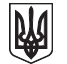 УКРАЇНАСВІДОЦТВО БОЦМАНА
№ _______ВИДАНО НА ПІДСТАВІ ПОЛОЖЕНЬ НАЦІОНАЛЬНОГО ЗАКОНОДАВСТВАУряд України засвідчує, що ______________________________________________________________,як установлено, має належну кваліфікацію відповідно до положень національного законодавства _______________________________________________________________________________________Дата народження власника свідоцтва _________________________________Свідоцтво видано ________________________________________зворотний бікUKRAINECERTIFICATE OF BOATSWAIN
№ _______ISSUED UNDER THE PROVISIONS OF THE NATIONAL LAWThe Government of Ukraine certifies that _____________________________________________________,is duly qualified in accordance with the provisions of national legislation_______________________________________________________________________________________ Date of birth _______________________Date of issue: ______________________The original of this certificate must be kept available while its holder is serving on a ship.Начальник Управління 
морського та річкового транспорту                                                          Ярослав ІЛЯСЕВИЧФотографія
власника свідоцтва________________________________________________________(посада, власне ім’я, прізвище та підпис 
уповноваженої посадової особи)Гербова печатка________________________________________________________ (підпис власника свідоцтва)Автентичність та дійсність цього документа 
відповідно до інформації у Державному реєстрі документів моряків можуть бути перевірені 
за допомогою унікального QR коду 
або електронною поштою __________________________. 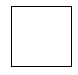 Унікальний QR кодPhotograph of the holder
of certificate__________________________________________________________(Capacity, full name and signature of the authorized official)Official Seal__________________________________________________________(Signature of the holder of the certificate)The authenticity and validity of this document, according to information of the State Register of Seafarers’ Documents can be verified by QR code 
or by e-mailUnique QR code